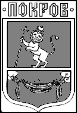 ПОСТАНОВЛЕНИЕГлавы Администрации города ПокровПетушинского района Владимирской области03.06.2021											№ 277Об утверждении Административного регламента предоставление муниципальной услуги «Предоставление земельных участков, находящихся в собственности муниципального образования «Город Покров», а также государственная собственность на которые не разграничена, расположенных на территории муниципального образования «Город Покров» в постоянное (бессрочное) пользование»	В соответствии с Земельным кодексом Российской Федерации, Федеральными законами: от 25.10.2001 № 137-ФЗ «О введении в действие Земельного кодекса Российской Федерации», от 27.07.2010 № 210-ФЗ «Об организации предоставления государственных и муниципальных услуг», Постановлением Правительства РФ от 16.05.2011 № 373 «О разработке и утверждении административных регламентов осуществления государственного контроля (надзора) и административных регламентов предоставления государственных услуг», в целях повышения качества исполнения и доступности оформления прав на земельные участки для индивидуального жилищного строительства, ПОСТАНОВЛЯЮ:1. Утвердить Административный регламент предоставления муниципальной услуги «Предоставление земельных участков, находящихся в собственности муниципального образования «Город Покров», а также государственная собственность на которые не разграничена, расположенных на территории муниципального образования «Город Покров» в постоянное (бессрочное) пользование» согласно приложению.	2. Признать утратившими силу постановление главы Администрации города Покров от 26.02.2020 № 84 «Об утверждении Административного регламента предоставление муниципальной услуги «Предоставление земельных участков, находящихся в собственности муниципального образования «Город Покров», а также государственная собственность на которые не разграничена, расположенных  на территории муниципального образования «Город Покров» в постоянное (бессрочное) пользование». 3. Контроль за исполнением настоящего постановления возложить на первого заместителя главы Администрации города Покров.	4.Настоящее постановление вступает в силу со дня опубликования в городской общественно-политической газете «Покров смотрит в будущее» и подлежит размещению на официальном сайте муниципального образования «Город Покров» www.pokrovcity.ru.Глава Администрации								       О.В. КотровКонсультант, юристТ.А. ВеденееваСоответствие текста файла и оригинала документа подтверждаю ____________________(подпись исполнителя)Название файла:	0306_АР_ЗУ_Постоянное_ПользованиеИсп.: Е.В. Трофимова – председатель КУМИ,					тел.: 6-18-06 (Ф.И.О.,  должность, телефон)Разослать:В дело – 2 экз.В КУМИ – 1 экз.Приложениек постановлению главы Администрации г. Покровот 03.06.2021  № 277Административный регламентпредоставления муниципальной услуги «Предоставление земельных участков, находящихся в собственности муниципального образования «Город Покров», а также государственная собственность на которые не разграничена, расположенных на территории муниципального образования «Город Покров» в постоянное (бессрочное) пользование»1.Общие положения	1.1. Административный регламент предоставления муниципальной услуги «Предоставление земельных участков, находящихся в собственности муниципального образования «Город Покров», а также государственная собственность на которые не разграничена, расположенных на территории муниципального образования «Город Покров» в постоянное (бессрочное) пользование» (далее — муниципальная услуга) разработан в целях повышения качества исполнения и доступности результатов предоставления муниципальной услуги, создания комфортных условий для заявителей, устанавливает стандарт предоставления муниципальной услуги, состав, последовательность и сроки выполнения административных процедур, требования к порядку их выполнения.1.2. Муниципальная услуга включает в себя рассмотрение вопросов и принятие решений, связанных с предоставлением земельных участков, находящихся в муниципальной собственности или государственная собственность на которые не разграничена, в постоянное (бессрочное) пользование.1.3. Получателями муниципальной услуги являются органы государственной власти и органы местного самоуправления, государственные и муниципальные учреждения (бюджетные, казенные, автономные), казенные предприятия, центры исторического наследия президентов Российской Федерации, прекративших исполнение своих полномочий (далее - заявитель).Заявления о предоставлении земельного участка в постоянное (бессрочное) пользование могут подавать лица, действующие в соответствии с законом, иными правовыми актами и учредительными документами без доверенности, либо представители, действующие на основании доверенности или договора.1.4. Порядок информирования о правилах предоставления муниципальной услуги.1.4.1. Для получения информации по процедуре предоставления муниципальной услуги заинтересованными лицами используются следующие формы консультирования:	- индивидуальное консультирование лично;	- консультирование в электронном виде;- индивидуальное консультирование по почте;	- индивидуальное консультирование по телефону.1.5. Порядок информирования о правилах предоставления муниципальной услуги.1.5.1. Индивидуальное устное консультирование по процедуре предоставления муниципальной услуги осуществляется специалистами Комитета по управлению муниципальным имуществом города Покров (далее – Комитет): - по личному обращению; - по письменному обращению; - по телефону; - по электронной почте. Индивидуальное консультирование производится в устной и письменной форме. 1.5.2. Консультации предоставляются по следующим вопросам: - перечень документов, необходимых для предоставления муниципальной услуги;  - требования к документам, прилагаемым к заявлению;  - время приёма и выдачи документов;  - сроки исполнения муниципальной услуги;  - порядок обжалования действий (бездействий) и решений, принимаемыхв ходе исполнения муниципальной услуги. 1.5.3. Индивидуальное письменное консультирование осуществляется при письменном обращении заинтересованного лица в Администрацию города Покров (далее – Администрация). Письменный ответ подписывается главой Администрации города Покров и содержит фамилию, инициалы и телефон исполнителя. Ответ направляется письмом, электронной почтой, факсом, в зависимости от способа обращения заинтересованного лица за консультацией или способа доставки, указанного в письменном обращении заинтересованного лица, в течение тридцати дней со дня поступления запроса. 1.6. С момента приёма заявления заявитель имеет право на получение сведений о ходе исполнения муниципальной услуги по телефону, посредством электронной почты или на личном приёме. 1.7. При ответах на телефонные звонки специалисты Комитета подробно и в вежливой (корректной) форме информируют обратившихся по интересующим их вопросам. Ответ на телефонный звонок должен начинаться с информации о наименовании организации, фамилии, имени, отчестве и должности специалиста, принявшего телефонный звонок. 1.8. Рекомендуемое время для консультации по телефону - 10 минут. 1.9. При невозможности специалиста, принявшего звонок, самостоятельно ответить на поставленные вопросы, телефонный звонок должен быть переадресован другому специалисту или должен быть сообщен телефонный номер, по которому можно получить информацию. 1.10. Во время разговора специалист должен произносить слова чётко, не допускать разговоров с окружающими людьми. Не допускается прерывание разговора по причине поступления звонка на другой телефонный аппарат. 1.11. Публичное письменное информирование осуществляется путём публикации информационных материалов на информационных стендах, а также на официальном сайте муниципального образования «Город Покров».	1.12. Справочная информация размещается на официальном сайте муниципального образования «Город Покров» в информационно-телекоммуникационной сети «Интернет» по адресу: http://www., в федеральной государственной информационной системе «Федеральный реестр государственных и муниципальных услуг (функций)» и на Едином портале государственных и муниципальных услуг (функций).1.13. Информация о предоставлении муниципальной услуги размещается на Едином портале государственных и муниципальных услуг (функций). На Едином портале государственных и муниципальных услуг размещается следующая информация:1) исчерпывающий перечень документов, необходимых для предоставления муниципальной услуги, требования к оформлению указанных документов, а также перечень документов, которые заявитель вправе представить по собственной инициативе;2) круг заявителей;3) срок предоставления муниципальной услуги;4) результаты предоставления муниципальной услуги, порядок представления документа, являющегося результатом предоставления муниципальной услуги;5) размер государственной пошлины, взимаемой за предоставление государственной услуги;6) исчерпывающий перечень оснований для приостановления или отказа в предоставлении муниципальной услуги;7) о праве заявителя на досудебное (внесудебное) обжалование действий (бездействия) и решений, принятых (осуществляемых) в ходе предоставления муниципальной услуги;8) формы заявлений (уведомлений, сообщений), используемые при предоставлении муниципальной услуги.Информация на Едином портале государственных и муниципальных услуг, о порядке и сроках предоставления муниципальной услуги на основании сведений, содержащихся в федеральной информационной системе «Федеральный реестр государственных и муниципальных услуг (функций)», предоставляется заявителю бесплатно.Доступ к информации о сроках и порядке предоставления муниципальной услуги осуществляется без выполнения заявителем каких-либо требований, в том числе без использования программного обеспечения, установка которого на технические средства заявителя требует заключения лицензионного или иного соглашения с правообладателем программного обеспечения, предусматривающего взимание платы, регистрацию или авторизацию заявителя, или предоставление им персональных данных.2. Стандарт предоставления муниципальной услуги	2.1. Наименование муниципальной услуги: «Предоставление земельных участков, находящихся в собственности муниципального образования «Город Покров», а также государственная собственность на которые не разграничена, расположенных на территории муниципального образования «Город Покров» в постоянное (бессрочное) пользование».	2.2. Наименование органа, предоставляющего муниципальную услугу: Муниципальную услугу предоставляет - Администрация города Покров.Исполнителем муниципальной услуги - является Комитет по управлению муниципальным имуществом город.	2.3. Результатом предоставления муниципальной услуги является:- принятие постановления Администрации города Покров о предоставлении земельного участка в постоянное (бессрочное) пользование и направление его заявителю;	2.4. Срок принятия постановления Администрации о предоставлении земельного участка в постоянное (бессрочное) пользование — не более чем тридцать дней со дня подачи заявления. 2.5. Перечень нормативных правовых актов, регулирующих предоставление муниципальной услуги (с указанием их реквизитов и источников официального опубликования), размещен на официальном сайте муниципального образования «Город Покров» в информационно-телекоммуникационной сети «Интернет» по адресу: http://www.pokrovcity.ru, в федеральной государственной информационной системе «Федеральный реестр государственных и муниципальных услуг (функций)» и на Едином портале государственных и муниципальных услуг (функций).2.6. Перечень необходимых для оказания муниципальной услуги документов:	1) заявление о предоставлении муниципальной услуги; 2) копия свидетельства о государственной регистрации юридического лица или выписка из государственного реестра о юридическом лице; 3) копия документа, удостоверяющего права (полномочия) представителя юридического лица, если с заявлением обращается представитель заявителя; 4) при наличии зданий, строений, сооружений на приобретаемом земельном участке - выписка из Единого государственного реестра недвижимости (далее - ЕГРН) о правах на здание, строение, сооружение, находящихся на приобретаемом земельном участке, или: - уведомление об отсутствии в ЕГРН запрашиваемых сведений о зарегистрированных правах на указанные здания, строения, сооружения; - копии документов, удостоверяющих (устанавливающих) права на такое здание, строение,   сооружение,   если   право   на  такое здание, строение, сооружение в соответствии с законодательством Российской Федерации признается возникшим независимо от его регистрации в ЕГРН; 5) выписка из ЕГРН о правах на приобретаемый земельный участок или: - уведомление об отсутствии в ЕГРН запрашиваемых сведений о зарегистрированных правах на указанный земельный участок; - копии документов, удостоверяющих (устанавливающих) права на приобретаемый земельный участок, если право на данный земельный участок в соответствии с законодательством Российской Федерации признается возникшим независимо от его регистрации в ЕГРН; 6) кадастровый паспорт земельного участка либо кадастровая выписка о земельном участке в случае, если заявление о приобретении прав на данный земельный участок подано с целью переоформления прав на него; 7) копия документа, подтверждающего обстоятельства, дающие право приобретения земельного участка, в том числе на особых условиях, в постоянное (бессрочное) пользование на условиях, установленных земельным законодательством, если данное обстоятельство не следует из документов, указанных в подпунктах 1-6 пункта 2.6.1 настоящего Административного регламента; 8) сообщение заявителя (заявителей), содержащее перечень всех зданий, строений, сооружений, расположенных на земельном участке, в отношении которого подано заявление о приобретении прав, с указанием (при их наличии у заявителя) их кадастровых (инвентарных) номеров и адресных ориентиров.2.6.1. Документы, указанные в подпунктах 2, 4, 5, 6 пункта 2.6. настоящего Административного регламента, не могут быть затребованы у заявителя, при этом заявитель вправе представить их вместе с заявлением о предоставлении муниципальной услуги. В случае непредставления заявителем документов, указанных в подпунктах 2, 4, 5, 6 пункта 2.6. настоящего Административного регламента, указанные документы запрашиваются ответственным исполнителем в рамках межведомственного взаимодействия. Предоставление указанных документов не требуется в случае, если указанные документы направлялись в Администрацию города с заявлением о предварительном согласовании предоставления земельного участка, по итогам которого принято решение о предварительном согласовании предоставления земельного участка. Запрет требовать от заявителя представления документов, информации или осуществления действий:1) представления документов и информации или осуществления действий, представление или осуществление которых не предусмотрено нормативными правовыми актами, регулирующими отношения, возникающие в связи с предоставлением муниципальной услуги;2) представления документов и информации, в том числе подтверждающих внесение заявителем платы за предоставление муниципальной услуги, которые находятся в распоряжении органов, предоставляющих государственные услуги, органов, предоставляющих муниципальные услуги, иных государственных органов, органов местного самоуправления либо подведомственных государственным органам или органам местного самоуправления организаций, участвующих в предоставлении предусмотренных частью 1 статьи 1  Федерального закона от 27.07.2010 № 210-ФЗ «Об организации предоставления государственных и муниципальных услуг», в соответствии с нормативными правовыми актами Российской Федерации, нормативными правовыми актами Владимирской области, муниципальными правовыми актами, за исключением документов, включенных в определенный частью 6 статьи 7 Федерального закона от 27.07.2010 № 210-ФЗ «Об организации предоставления государственных и муниципальных услуг» перечень документов. Заявитель вправе представить указанные документы и информацию в органы, предоставляющие муниципальные услуги, по собственной инициативе;3) осуществления действий, в том числе согласований, необходимых для получения муниципальных услуг и связанных с обращением в иные государственные органы, органы местного самоуправления, организации, за исключением получения услуг и получения документов и информации, предоставляемых в результате предоставления таких услуг, включенных в перечни, указанные в части 1 статьи 9 Федерального закона от 27.07.2010 № 210-ФЗ «Об организации предоставления государственных и муниципальных услуг»;4) представления документов и информации, отсутствие и (или) недостоверность которых не указывались при первоначальном отказе в приеме документов, необходимых для предоставления муниципальной услуги, либо в предоставлении муниципальной услуги, за исключением следующих случаев:а) изменение требований нормативных правовых актов, касающихся предоставления муниципальной услуги, после первоначальной подачи заявления о предоставлении государственной или муниципальной услуги;б) наличие ошибок в заявлении о предоставлении муниципальной услуги и документах, поданных заявителем после первоначального отказа в приеме документов, необходимых для предоставления муниципальной услуги, либо в предоставлении муниципальной услуги и не включенных в представленный ранее комплект документов;в) истечение срока действия документов или изменение информации после первоначального отказа в приеме документов, необходимых для предоставления муниципальной услуги, либо в предоставлении муниципальной услуги;г) выявление документально подтвержденного факта (признаков) ошибочного или противоправного действия (бездействия) должностного лица органа, предоставляющего государственную услугу, или органа, предоставляющего муниципальную услугу, государственного или муниципального служащего, работника многофункционального центра, работника организации, предусмотренной частью 1.1 статьи 16 Федерального закона от 27.07.2010 № 210-ФЗ «Об организации предоставления государственных и муниципальных услуг», при первоначальном отказе в приеме документов, необходимых для предоставления государственной или муниципальной услуги, либо в предоставлении государственной или муниципальной услуги, о чем в письменном виде за подписью руководителя органа, предоставляющего государственную услугу, или органа, предоставляющего муниципальную услугу, руководителя многофункционального центра при первоначальном отказе в приеме документов, необходимых для предоставления государственной или муниципальной услуги, либо руководителя организации, предусмотренной частью 1.1 статьи 16 Федерального закона от 27.07.2010 № 210-ФЗ «Об организации предоставления государственных и муниципальных услуг», уведомляется заявитель, а также приносятся извинения за доставленные неудобства.2.8. Исчерпывающий перечень оснований для отказа в приеме документов, необходимых для предоставления муниципальной услуги:представление документов, имеющих подчистки, приписки, исправления, не позволяющие однозначно истолковать их содержание, кроме случаев, когда допущенные нарушения могут быть устранены органами и организациями, участвующими в предоставлении муниципальной услуги;	2.9. Исчерпывающий перечень оснований для отказа в предоставлении муниципальной услуги являются:1) с заявлением о предоставлении земельного участка обратилось лицо, которое в соответствии с земельным законодательством не имеет права на приобретение земельного участка без проведения торгов;2) указанный в заявлении о предоставлении земельного участка земельный участок предоставлен на праве постоянного (бессрочного) пользования, безвозмездного пользования, пожизненного наследуемого владения или аренды, за исключением случаев, если с заявлением о предоставлении земельного участка обратился обладатель данных прав или подано заявление о предоставлении земельного участка в соответствии с подпунктом 10 пункта 2 статьи 39.10 Земельного кодекса Российской Федерации;3) указанный в заявлении о предоставлении земельного участка земельный участок образован в результате раздела земельного участка, предоставленного садоводческому или огородническому некоммерческому товариществу, за исключением случаев обращения с таким заявлением члена этого товарищества (если такой земельный участок является садовым или огородным) либо собственников земельных участков, расположенных в границах территории ведения гражданами садоводства или огородничества для собственных нужд (если земельный участок является земельным участком общего назначения);3.1) указанный в заявлении о предоставлении земельного участка земельный участок предоставлен некоммерческой организации для комплексного освоения территории в целях индивидуального жилищного строительства, за исключением случаев обращения с заявлением члена этой организации либо этой организации, если земельный участок является земельным участком общего пользования этой организации;4) на указанном в заявлении о предоставлении земельного участка земельном участке расположены здание, сооружение, объект незавершенного строительства, принадлежащие гражданам или юридическим лицам, за исключением случаев, если на земельном участке расположены сооружения (в том числе сооружения, строительство которых не завершено), размещение которых допускается на основании сервитута, публичного сервитута, или объекты, размещенные в соответствии со статьей 39.36 Земельного кодекса Российской Федерации, либо с заявлением о предоставлении земельного участка обратился собственник здания, сооружения, помещений в них, объекта незавершенного строительства, а также случаев, если подано заявление о предоставлении земельного участка и в отношении расположенных на нем здания, сооружения, объекта незавершенного строительства принято решение о сносе самовольной постройки либо решение о сносе самовольной постройки или ее приведении в соответствие с установленными требованиями и в сроки, установленные указанными решениями, не выполнены обязанности, предусмотренные частью 11 статьи 55.32 Градостроительного кодекса Российской Федерации;5) на указанном в заявлении о предоставлении земельного участка земельном участке расположены здание, сооружение, объект незавершенного строительства, находящиеся в государственной или муниципальной собственности, за исключением случаев, если на земельном участке расположены сооружения (в том числе сооружения, строительство которых не завершено), размещение которых допускается на основании сервитута, публичного сервитута, или объекты, размещенные в соответствии со статьей 39.36 Земельного кодекса Российской Федерации, либо с заявлением о предоставлении земельного участка обратился правообладатель этих здания, сооружения, помещений в них, этого объекта незавершенного строительства;6) указанный в заявлении о предоставлении земельного участка земельный участок является изъятым из оборота или ограниченным в обороте и его предоставление не допускается на праве, указанном в заявлении о предоставлении земельного участка;7) указанный в заявлении о предоставлении земельного участка земельный участок является зарезервированным для государственных или муниципальных нужд в случае, если заявитель обратился с заявлением о предоставлении земельного участка в собственность, постоянное (бессрочное) пользование или с заявлением о предоставлении земельного участка в аренду, безвозмездное пользование на срок, превышающий срок действия решения о резервировании земельного участка, за исключением случая предоставления земельного участка для целей резервирования;8) указанный в заявлении о предоставлении земельного участка земельный участок расположен в границах территории, в отношении которой с другим лицом, заключен договор о развитии застроенной территории, за исключением случаев, если с заявлением о предоставлении земельного участка обратился собственник здания, сооружения, помещений в них, объекта незавершенного строительства, расположенных на таком земельном участке, или правообладатель такого земельного участка;9) указанный в заявлении о предоставлении земельного участка, земельный участок расположен в границах территории, в отношении которой с другим лицом заключен договор о развитии застроенной территории, или земельный участок образован из земельного участка, в отношении которого с другим лицом заключен договор о комплексном освоении территории, за исключением случаев, если такой земельный участок предназначен для размещения объектов федерального значения, объектов регионального значения или объектов местного значения и с заявлением о предоставлении такого земельного участка обратилось лицо, уполномоченное на строительство указанных объектов;10) указанный в заявлении о предоставлении земельного участка, земельный участок образован из земельного участка, в отношении которого заключен договор о комплексном освоении территории или договор о развитии застроенной территории, и в соответствии с утвержденной документацией по планировке территории предназначен для размещения объектов федерального значения, объектов регионального значения или объектов местного значения, за исключением случаев, если с заявлением о предоставлении в аренду земельного участка обратилось лицо, с которым заключен договор о комплексном освоении территории или договор о развитии застроенной территории, предусматривающие обязательство данного лица по строительству указанных объектов;11) указанный в заявлении о предоставлении земельного участка земельный участок является предметом аукциона, извещение о проведении которого размещено в соответствии с пунктом 19 статьи 39.11 Земельного кодекса Российской Федерации;12) в отношении земельного участка, указанного в заявлении о его предоставлении, поступило предусмотренное подпунктом 6 пункта 4 статьи 39.11 Земельного кодекса Российской Федерации заявление о проведении аукциона по его продаже или аукциона на право заключения договора его аренды при условии, что такой земельный участок образован в соответствии с подпунктом 4 пункта 4 статьи 39.11 Земельного кодекса Российской Федерации и уполномоченным органом не принято решение об отказе в проведении этого аукциона по основаниям, предусмотренным пунктом 8 статьи 39.11 Земельного кодекса Российской Федерации;13) в отношении земельного участка, указанного в заявлении о его предоставлении, опубликовано и размещено в соответствии с подпунктом 1 пункта 1 статьи 39.18 Земельного кодекса Российской Федерации извещение о предоставлении земельного участка для индивидуального жилищного строительства, ведения личного подсобного хозяйства, садоводства или осуществления крестьянским (фермерским) хозяйством его деятельности;14) разрешенное использование земельного участка не соответствует целям использования такого земельного участка, указанным в заявлении о предоставлении земельного участка, за исключением случаев размещения линейного объекта в соответствии с утвержденным проектом планировки территории;14.1) испрашиваемый земельный участок полностью расположен в границах зоны с особыми условиями использования территории, установленные ограничения использования земельных участков в которой не допускают использования земельного участка в соответствии с целями использования такого земельного участка, указанными в заявлении о предоставлении земельного участка;15) испрашиваемый земельный участок не включен в утвержденный в установленном Правительством Российской Федерации порядке перечень земельных участков, предоставленных для нужд обороны и безопасности и временно не используемых для указанных нужд, в случае, если подано заявление о предоставлении земельного участка в соответствии с подпунктом 10 пункта 2 статьи 39.10 Земельного кодекса Российской Федерации;16) площадь земельного участка, указанного в заявлении о предоставлении земельного участка садоводческому или огородническому некоммерческому товариществу, превышает предельный размер, установленный пунктом 6 статьи 39.10 Земельного кодекса Российской Федерации;17) указанный в заявлении о предоставлении земельного участка земельный участок в соответствии с утвержденными документами территориального планирования и (или) документацией по планировке территории предназначен для размещения объектов федерального значения,  объектов  регионального  значения или объектов местного значения и с заявлением опредоставлении земельного участка обратилось лицо, не уполномоченное на строительство этих объектов;18) указанный в заявлении о предоставлении земельного участка земельный участок предназначен для размещения здания, сооружения в соответствии с государственной программой Российской Федерации, государственной программой субъекта Российской Федерации и с заявлением о предоставлении земельного участка обратилось лицо, не уполномоченное на строительство этих здания, сооружения;19) предоставление земельного участка на заявленном виде прав не допускается;20) в отношении земельного участка, указанного в заявлении о его предоставлении, не установлен вид разрешенного использования;21) указанный в заявлении о предоставлении земельного участка земельный участок не отнесен к определенной категории земель;22) в отношении земельного участка, указанного в заявлении о его предоставлении, принято решение о предварительном согласовании его предоставления, срок действия которого не истек, и с заявлением о предоставлении земельного участка обратилось иное не указанное в этом решении лицо;23) указанный в заявлении о предоставлении земельного участка земельный участок изъят для государственных или муниципальных нужд и указанная в заявлении цель предоставления такого земельного участка не соответствует целям, для которых такой земельный участок был изъят, за исключением земельных участков, изъятых для государственных или муниципальных нужд в связи с признанием многоквартирного дома, который расположен на таком земельном участке, аварийным и подлежащим сносу или реконструкции;24) границы земельного участка, указанного в заявлении о его предоставлении, подлежат уточнению в соответствии с Федеральным законом «О государственной регистрации недвижимости»;25) площадь земельного участка, указанного в заявлении о его предоставлении, превышает его площадь, указанную в схеме расположения земельного участка, проекте межевания территории или в проектной документации лесных участков, в соответствии с которыми такой земельный участок образован, более чем на десять процентов;26) с заявлением о предоставлении земельного участка, включенного в перечень государственного имущества или перечень муниципального имущества, предусмотренные частью 4 статьи 18 Федерального закона от 24 июля 2007 года № 209-ФЗ «О развитии малого и среднего предпринимательства в Российской Федерации», обратилось лицо, которое не является субъектом малого или среднего предпринимательства, или лицо, в отношении которого не может оказываться поддержка в соответствии с частью 3 статьи 14 указанного Федерального закона.Основания для приостановления предоставления муниципальной услуги отсутствуют.	2.10. Предоставление муниципальной услуги и информации о ней осуществляется  бесплатно.	2.11. Максимальный срок ожидания в очереди на подачу письменного заявления не превышает 15 минут рабочего времени; при получении результата предоставления муниципальной услуги - 15 минут рабочего времени. 	2.12. Срок регистрации заявления - 15 минут рабочего времени.	2.13. Требования к помещениям, в которых предоставляется муниципальная услуга, к залу ожидания, местам для заполнения запросов о предоставлении муниципальной услуги, информационным стендам с образцами их заполнения и перечнем документов, необходимых для предоставления муниципальной услуги, в том числе к обеспечению доступности для инвалидов указанных объектов в соответствии с законодательством Российской Федерации о социальной защите инвалидов.	2.13.1. Помещения должны отвечать требованиям действующего законодательства, предъявляемым к созданию условий инвалидам для беспрепятственного доступа к объектам инженерной и социальной инфраструктур.Обслуживание лиц с ограниченными возможностями здоровья осуществляется в специально выделенном для этих целей помещении, расположенном на нижнем этаже здания. Для лиц с ограниченными возможностями здоровья обеспечиваются:- беспрепятственный доступ к зданию, в котором предоставляется муниципальная услуга;- сопровождение инвалидов, имеющих стойкие расстройства функций зрения и самостоятельного передвижения, и оказание им помощи в здании, где предоставляется муниципальная услуга;- допуск сурдопереводчика и тифлосурдопереводчика;- допуск собаки-проводника в здание, где предоставляется муниципальная услуга, при наличии документа, подтверждающего ее специальное обучение и выдаваемого по форме и в порядке, которые установлены приказом Министерства труда и социальной защиты Российской Федерации от 22.06.2015 № 386н «Об утверждении формы документа, подтверждающего специальное обучение собаки-проводника, и порядка его выдачи»;- оказание инвалидам помощи в преодолении барьеров, мешающих получению ими муниципальной услуги, наравне с другими лицами.2.13.2. Помещения должны соответствовать установленным противопожарным и санитарно-эпидемиологическим правилам и нормам.	2.13.3. Помещения, в которых предоставляется муниципальная услуга, включают места для ожидания, места для информирования заявителей и заполнения необходимых документов, а также места для приема заявителей.	2.13.4. Места для ожидания должны соответствовать комфортным условиям для заявителей и оптимальным условиям работы должностных лиц.2.13.5. Места для ожидания оборудуются стульями, количество которых определяется исходя из фактической нагрузки и возможностей для их размещения в здании.	2.13.6. Зона информирования должна быть оборудована информационными стендами. Информационные стенды в организации, осуществляющей муниципальную услугу, оборудуются в доступном для получателя муниципальной услуги месте и содержат следующую обязательную информацию:- адрес организации, осуществляющей муниципальную услугу, в том числе адрес Интернет-сайта, номера телефонов, электронной почты сотрудников, осуществляющих услугу;- процедуры предоставления муниципальной услуги в текстовом виде;- перечень документов, представляемых гражданином для оформления зачисления в организацию, осуществляющую муниципальную услугу;- образец заявления о приеме в организацию, осуществляющую муниципальную услугу.- кабинеты приема заявителей оборудуются информационными табличками (вывесками) с указанием:- номера кабинета;- фамилии, имени, отчества и должности сотрудника организации, осуществляющей муниципальную услугу, принимающего заявителей;- режима работы сотрудника организации, осуществляющей муниципальную услугу, принимающего заявителей.	2.13.7. Рабочее место сотрудника, осуществляющего прием и консультирование, должно быть оборудовано:	- местом для приема посетителей (приема заявлений);	- персональным компьютером с возможностью доступа к необходимым информационным базам данных;	- печатающим, ксерокопирующим и сканирующим устройствами.	2.13.8. Места для приема документов должны быть снабжены стулом, иметь место для письма и раскладки документов.	2.13.9. В целях обеспечения конфиденциальности сведений о заявителе одним должностным лицом одновременно ведется прием только одного заявителя по одному обращению за предоставлением одной муниципальной услуги.	2.13.10. При оборудовании помещений, в которых предоставляется муниципальная услуга, обеспечивается возможность беспрепятственной эвакуации всех заявителей и должностных лиц в случае возникновения чрезвычайной ситуации.	2.13.11. Помещения, в которых предоставляется муниципальная услуга, места ожидания, места для заполнения запросов, информационные стенды с образцами их заполнения и перечнем документов, необходимых для предоставления муниципальной услуги, должны быть доступны для инвалидов в соответствии с законодательством Российской Федерации о социальной защите инвалидов.	2.14. Показатели доступности и качества муниципальной услуги:	- заявительный порядок обращения за предоставлением муниципальной услуги;	- открытость деятельности Администрации города и Комитета при предоставлении муниципальной услуги;	- доступность обращения за предоставлением муниципальной услуги;	- соблюдение сроков предоставления муниципальной услуги в соответствии с настоящим регламентом;- получение полной, актуальной и достоверной информации о порядке предоставления муниципальной услуги;- размещение информации о порядке предоставления муниципальной услуги на официальном сайте органов местного самоуправления города Покров.3. Состав, последовательность и сроки выполнения административных процедур, требования к порядку их выполнения, в том числе особенности выполнения административных процедур в МФЦ	3.1. Предоставление муниципальной услуги включает в себя следующие административные процедуры:- приём и регистрация заявления, - рассмотрение заявления и принятых от заявителя документов, запрос документов в рамках межведомственного взаимодействия, возврат заявления; - принятие постановления Администрации города Покров о предоставлении земельного участка в постоянное (бессрочное) пользование; и направление его заявителю.	3.2. Прием и регистрация заявления.3.2.1. Основанием для начала предоставления муниципальной услуги является обращение заявителя с заявлением о предоставлении земельного участка с комплектом документов, указанных в пункте 2.6 настоящего Административного регламента При поступлении обращение заявителя о предоставлении земельного участка в муниципальное автономное учреждение «МФЦ Петушинского района» в г. Покров (далее - МФЦ), обращение на следующий день передаётся в Администрацию, ответственному исполнителю, принимающему заявления. При поступлении обращение заявителя о предоставлении земельного участка в Администрацию, специалист Администрации города, ответственный за прием и отправку корреспонденции: 	- регистрирует указанное обращение в электронной базе данных, присваивает ему регистрационный номер и дату приема;	- передает указанное заявление главе Администрации города Покров для ознакомления и поручения к исполнению Комитету.3.2.2. Результатом выполнения административной процедуры является поручение к исполнению Комитетом.	3.3. Рассмотрение заявления и принятых от заявителя документов.	3.3.1. Основанием для начала административной процедуры является поступление заявления с документами в Комитет. Председатель Комитета по управлению муниципальным имуществом, получив заявление, направляет его для исполнения специалисту Комитета, ответственному за исполнение муниципальной услуги.	3.3.2. Специалист Комитета, ответственный за исполнение муниципальной услуги, в течение трех рабочих дней:	- устанавливает предмет обращения заявителя, личность заявителя либо полномочия представителя;	- проверяет соответствие представленных документов требованиям, установленным Регламентом;	- запрашивает необходимые документы в соответствующих органах в рамках межведомственного взаимодействия.3.3.3. Результатом выполнения административной процедуры является поступление всех документов, необходимых для предоставления муниципальной услуги.В течение десяти дней со дня поступления заявления о предоставлении земельного участка Комитет возвращает заявление заявителю, если оно не соответствует положениям пункта 1 статьи 39.17 Земельного кодекса Российской Федерации, подано в иной уполномоченный орган или к заявлению не приложены документы, предоставляемые в соответствии с пунктом 2.6 Административного регламента. При этом заявителю должны быть указаны причины возврата заявления о предоставлении земельного участка.3.4. Принятие постановления Администрации города Покров о предоставлении земельного участка в постоянное (бессрочное) пользование; и направление его заявителю.3.4.1. Специалист Комитета, ответственный за исполнение муниципальной услуги:1) готовит проект постановления о предоставлении земельного участка в постоянное (бессрочное) пользование, если не требуется образование испрашиваемого земельного участка или уточнение его границ; 2) согласовывает проект постановления с должностными лицами Администрации и передаёт проект постановления на подпись главе Администрации;3) после регистрации постановления обеспечивает его направление заявителю почтовым отправлением или нарочно;4) готовит проект решения об отказе в предоставлении муниципальной услуги при наличии хотя бы одного из оснований, предусмотренных статьёй 39.16 Земельного кодекса Российской Федерации, и направляет проект решения главе на подпись. В указанном проекте решения должны быть указаны все основания отказа.5) после регистрации решения об отказе в предоставлении муниципальной услуги обеспечивает его направление заявителю почтовым отправлением или нарочно.3.4.2. Результатом выполнения административной процедуры является направление заявителю почтовым отправлением или нарочно, постановления о предоставлении в постоянное (бессрочное) пользование земельного участка или отказа в предоставлении муниципальной услуги. 	3.5. Порядок осуществления в электронной форме, в том числе с использованием федеральной государственной информационной системы «Единый портал государственных и муниципальных услуг (функций)».3.5.1. Запись на прием для подачи запроса с использованием Единого портала государственных и муниципальных услуг, официального сайта не осуществляется.3.5.2. Формирование запроса о предоставлении муниципальной услуги на Едином портале муниципальных услуг, официальном сайте не осуществляется.3.5.3. Прием и регистрация запроса и иных документов, необходимых для предоставления муниципальной услуги с использованием Единого портала государственных и муниципальных услуг, официального сайта не осуществляется.3.5.4. Государственная пошлина за предоставление муниципальной услуги не взимается.3.5.5. Результат предоставления муниципальной услуги предоставляется заявителю в форме документа на бумажном носителе.3.5.6. Получение сведений о ходе выполнения запроса с использованием Единого портала государственных и муниципальных услуг, официального сайта не осуществляется.3.5.7. Заявитель вправе оценить качество предоставления муниципальной услуги с помощью устройств подвижной радиотелефонной связи, с использованием официального сайта муниципального образования «Город Покров» в информационно-телекоммуникационной сети «Интернет», устного и письменного обращения, в соответствии с постановлением Правительства Российской Федерации от 12.12.2012 № 1284 «Об оценке гражданами эффективности деятельности руководителей территориальных органов федеральных органов исполнительной власти (их структурных подразделений) и территориальных органов государственных внебюджетных фондов (их региональных отделений) с учетом качества предоставления ими государственных услуг, а также о применении результатов указанной оценки как основания для принятия решений о досрочном прекращении исполнения соответствующими руководителями своих должностных обязанностей.3.6. Исправление допущенных опечаток и ошибок в выданных в результате предоставления муниципальной услуги документах.3.6.1. В случае обнаружения технической ошибки в документе, являющемся результатом муниципальной услуги, заявитель представляет в Администрацию города:- заявление об исправлении технической ошибки (приложение к Административному регламенту);- документ, выданный заявителю как результат муниципальной услуги, в котором содержится техническая ошибка;- документы, имеющие юридическую силу, свидетельствующие о наличии технической ошибки.Заявление об исправлении технической ошибки в сведениях, указанных в документе, являющемся результатом муниципальной услуги, подается заявителем (уполномоченным представителем) лично, либо почтовым отправлением. 3.6.2. Специалист, ответственный за прием документов, осуществляет прием заявления об исправлении технической ошибки, в течение рабочего дня регистрирует заявление с приложенными документами и передает их ответственному исполнителю.3.6.3. Ответственный исполнитель рассматривает документы и в целях внесения исправлений в документ, являющийся результатом услуги, осуществляет процедуры, предусмотренные пунктом 3.6. Административного регламента, выдает исправленный документ заявителю (уполномоченному представителю) лично под роспись с изъятием у заявителя (уполномоченного представителя) оригинала документа, в котором содержится техническая ошибка, или направляет в адрес заявителя почтовым отправлением (посредством электронной почты) письмо о возможности получения документа при представлении в Администрацию города оригинала документа, в котором содержится техническая ошибка. Процедура, устанавливаемая настоящим подпунктом, осуществляется в течение трех рабочих дней после получения заинтересованного лица заявления о допущенной ошибке.Результат процедуры: выданный (направленный) заявителю исправленный документ.4. Формы контроля за исполнением административного регламента4.1 Текущий контроль за исполнением Административного регламента при предоставлении муниципальной услуги осуществляется первым заместителем главы Администрации города Покров и председателем Комитета по управлению муниципальным имуществом города Покров.4.2. Текущий контроль за полнотой и качеством предоставления муниципальной услуги включает в себя проведение проверок, выявление и устранение нарушений прав заявителей, рассмотрение, принятие решений и подготовку ответов на обращения заявителей, содержащие жалобы на действие (бездействие) должностных лиц и ответственных исполнителей.4.3. Проведение проверок может носить плановый характер (осуществляется на основанииполугодовых и годовых планов работы), тематический характер (проверка предоставления муниципальной услуги по отдельным видам прав и сделок, отдельным категориям заявителей) и внеплановый характер (по конкретному обращению заявителя).	4.4. Лица, ответственные за предоставление муниципальной услуги, несут персональную ответственность за соблюдение сроков и порядка предоставления муниципальной услуги.	Персональная ответственность муниципальных служащих за надлежащее предоставление муниципальной услуги закрепляется в их должностных инструкциях в соответствии с требованиями законодательства.	По результатам проведения проверок, в случае выявления нарушений прав заявителей, виновные лица привлекаются к ответственности в порядке, установленном законодательством.	4.5. Лицами, ответственными за предоставление муниципальной услуги, в ходе предоставления муниципальной услуги обеспечивается безопасность персональных данных при их обработке в соответствии с требованиями Федерального закона от 27.07.2006 № 152-ФЗ «О персональных данных».5. Досудебный (внесудебный) порядок обжалования решений и действий (бездействия) органа, предоставляющего муниципальную услугу, а также должностных лиц или муниципальных служащих	5.1. Заявитель имеет право обратиться с жалобой, в том числе в следующих случаях:- нарушения срока регистрации запроса заявителя о предоставлении муниципальной услуги;	- нарушения срока предоставления муниципальной услуги;- требования у заявителя документов, не предусмотренных нормативными правовыми актами Российской Федерации, нормативными правовыми актами Владимирской области, муниципальными правовыми актами для предоставления муниципальной услуги;	- отказа в приеме документов, предоставление которых предусмотрено нормативными правовыми актами Российской Федерации, нормативными правовыми актами Владимирской области, муниципальными правовыми актами, у заявителя;	- затребование с заявителя при предоставлении муниципальной услуги платы, не предусмотренной нормативными правовыми актами Российской Федерации, нормативными правовыми актами Владимирской области, муниципальными правовыми актами;	- отказа органа, предоставляющего муниципальную услугу, должностного лица органа, предоставляющего муниципальную услугу, в исправлении допущенных опечаток и ошибок в выданных в результате предоставления муниципальной услуги документах либо нарушение установленного срока таких исправлений;	- отказа в предоставлении муниципальной услуги, если основания отказа не предусмотрены федеральными законами и принятыми в соответствии с ними иными нормативными правовыми актами Российской Федерации, нормативными правовыми актами субъекта Российской Федерации, муниципальными правовыми актами;- нарушения срока или порядка выдачи документов по результатам предоставления муниципальной услуги;- приостановления предоставления муниципальной услуги, если основания приостановления не предусмотрены федеральными законами и принятыми в соответствии с ними иными нормативами правовыми актами Российской Федерации, законами и иными нормативными правовыми актами субъектов Российской Федерации, муниципальными правовыми актами;- требования у заявителя при предоставлении муниципальной услуги документов или информации, отсутствие и (или) недостоверность которых не указывались при первоначальном отказе в приеме документов, необходимых для предоставления муниципальной услуги, за исключением  случаев,  предусмотренных  пунктом  4  части 1 статьи 7  Федерального закона от 27.07.2010 № 210-ФЗ «Об организации предоставления государственных и муниципальных услуг»	5.2. Жалоба подается в письменной форме на бумажном носителе, в электронной форме:	- главе Администрации города Покров на решения, действия (бездействие) ответственного исполнителя.	Жалоба может быть направлена по почте, через МФЦ, с использованием информационно-телекоммуникационной сети «Интернет», официального сайта муниципального образования «Город Покров», единого портала государственных и муниципальных услуг: https://www.gosuslugi.ru/, либо регионального портала государственных и муниципальных услуг: https://avo.ru/edinyj-portal-gosudarstvennyh-i-municipal-nyh-uslug», а также может быть принята на личном приеме заявителя.	5.3. Жалоба должна содержать:	- наименование органа, предоставляющего муниципальную услугу, должностного лица органа, предоставляющего муниципальную услугу, либо муниципального служащего, либо специалиста МФЦ, решение и действия (бездействие) которого обжалуются;	- фамилию, имя, отчество (последнее - при наличии), сведения о месте жительства заявителя - физического лица либо наименование, сведения о месте нахождения заявителя - юридического лица, номер (номера) контактного телефона, адрес (адреса) электронной почты (при наличии) и почтовый адрес, по которым должен быть направлен ответ заявителю;	- сведения об обжалуемых решениях и действиях (бездействии) органа, предоставляющего муниципальную услугу, должностного лица органа, предоставляющего муниципальную услугу, либо муниципального служащего, либо специалиста МФЦ;	- доводы, на основании которых заявитель не согласен с решением и действием (бездействием) органа, предоставляющего муниципальную услугу, должностного лица органа, предоставляющего муниципальную услугу, либо муниципального служащего. Заявителем могут быть представлены документы (при наличии), подтверждающие доводы заявителя, либо их копии.	5.4. Жалоба, поступившая в орган, предоставляющий муниципальную услугу, подлежит рассмотрению в течение 15 рабочих дней со дня ее регистрации, а в случае обжалования отказа органа, предоставляющего муниципальную услугу, в приеме документов у заявителя либо в исправлении допущенных опечаток и ошибок или в случае обжалования нарушения установленного срока таких исправлений - в течение 5 рабочих дней со дня ее регистрации.	5.5. По результатам рассмотрения жалобы Администрация города принимает одно из следующих решений:	- удовлетворяет жалобу, в том числе в форме отмены принятого решения, исправления допущенных органом, предоставляющим муниципальную услугу, опечаток и ошибок в выданных в результате предоставления муниципальной услуги документах, возврата заявителю денежных средств, взимание которых не предусмотрено нормативными правовыми актами Российской Федерации, нормативными правовыми актами Владимирской области, муниципальными правовыми актами, а также в иных формах;	- отказывает в удовлетворении жалобы.	5.6. Не позднее дня, следующего за днем принятия решения, указанного в пункте 5.5. Административного регламента, заявителю в письменной форме и по желанию заявителя в электронной форме направляется мотивированный ответ о результатах рассмотрения жалобы.	5.7. В случае установления в ходе или по результатам рассмотрения жалобы признаков состава административного правонарушения или преступления должностное лицо, наделенное полномочиями по рассмотрению жалоб, незамедлительно направляет имеющиеся материалы в органы прокуратуры.Приложение к Административному регламентуЗаявлениеоб исправлении технической ошибкиСообщаю об ошибке, допущенной при оказании муниципальной услуги:__________________________________________________________________________________Записано: __________________________________________________________________________Правильные сведения: _________________________________________________________________________________________________________________________________________________Прошу исправить допущенную техническую ошибку. Прилагаю следующие документы:______________________________________________________________________________________________________________________________________________________________________________________________________________________________________________________Телефон: _________________E-mail: ________________________________ ______________________/____________________          (дата)                     (Ф.И.О.)                                                  (подпись)Служебные отметки:Запрос поступил:Дата:Вх. №:Ф.И.О. и подпись лица, принявшего запросЗавизировано:Начальник орготдела МКУ «ЦМУ»А.А. ЛежнинаСогласовано: Первый заместитель главы Администрации городаД.В. Рогов